Bank Item NumberBank Item NumberG.C.1.1L1BenchmarkBenchmarkSS.7.C.1.1 Cognitive ComplexityCognitive ComplexityL ItemItemThe image below concerns government.  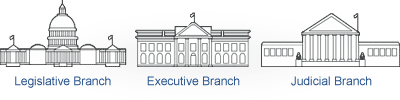 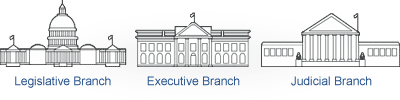 Source: U.S. House of Representatives Which Enlightenment idea is represented by the image?Aseparation of powersBchecks and balances Csocial contractDnatural lawBank Item NumberBank Item NumberG.C.1.1M1BenchmarkBenchmarkSS.7.C.1.1 Cognitive ComplexityCognitive ComplexityM  ItemItemThe quote below is from a historical document. 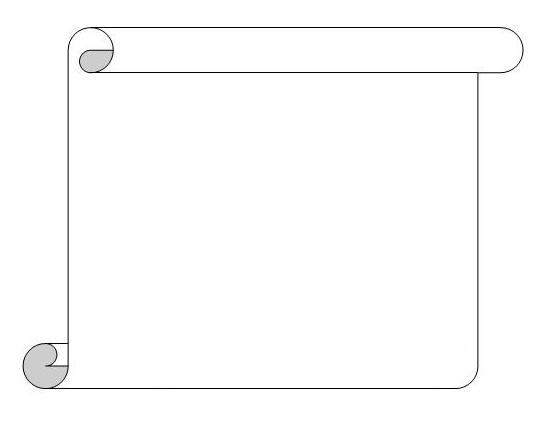 How does this quote reflect the influence of Enlightenment ideas on the Founding Fathers?AThey had reservations about self-government. BThey were concerned with property rights.CThey supported individual liberties.  DThey created a limited monarchy.Bank Item NumberBank Item NumberG.C.1.1M2BenchmarkBenchmarkSS.7.C.1.1 Cognitive ComplexityCognitive ComplexityM ItemItemBelow is a newspaper headline.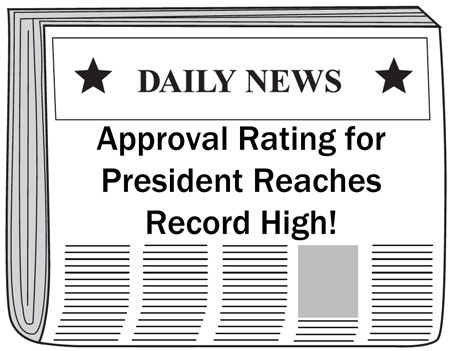 What Enlightenment idea is represented by the headline?Aseparation of powers Bchecks and balances Csocial contract Dnatural law Bank Item NumberBank Item NumberG.C.1.1M3BenchmarkBenchmarkSS.7.C.1.1Cognitive Complexity Cognitive Complexity MItemItemWhich right is an example of an Enlightenment idea?  AFifth Amendment self-incrimination protectionBFirst Amendment freedom of speech guaranteesCFirst Amendment freedom of religion guaranteesDFourth Amendment search and seizure protectionBank Item NumberBank Item NumberG.C.1.1H1BenchmarkBenchmarkSS.7.C.1.1 Cognitive ComplexityCognitive ComplexityH ItemItemHow are the Enlightenment ideas that influenced the Founding Fathers reflected in modern institutions?AColonies have been re-established to preserve popular sovereignty. BOligarchies have increased to safeguard natural rights.CThe United Nations promotes universal human rights. DThe European Union encourages economic stability. 